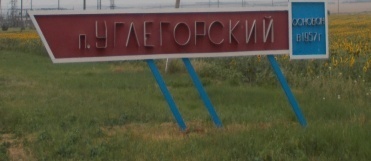 Информационный бюллетеньМО «Углегорское сельское поселение»Пятница  26 апреля  2024 года   № 68Официальное средство массовой информации Углегорского сельского поселения «Углегорский вестник» издается на основании Решения Собрания депутатов Углегорского сельского поселения от 18.02.2016г. №  109, Постановления Администрации  Углегорского сельского поселения от 25.02.2016г. №23  Документы, публикуемые в «Углегорском вестнике» соответствуют оригиналам и имеют юридическую силу.РОСТОВСКАЯ ОБЛАСТЬТАЦИНСКИЙ РАЙОНСОБРАНИЕ ДЕПУТАТОВУГЛЕГОРСКОГО СЕЛЬСКОГО ПОСЕЛЕНИЯРЕШЕНИЕ«26»  апреля 2024  года        	                                     № 113	                                      п. УглегорскийО назначении публичных слушаний попроекту решения Собрания депутатовУглегорского сельского поселения «Об утверждении отчета об исполнении бюджета Углегорского сельского поселения за 2023 год»           В соответствии с Федеральным законом от 06.10.2003 N 131-ФЗ "Об общих принципах организации местного самоуправления в Российской Федерации", в целях обеспечения прав граждан на участие в осуществлении местного самоуправления, учета их мнения при принятии муниципальных правовых актов, затрагивающих их права и интересы:           1. Одобрить проект решения Собрания депутатов Углегорского сельского поселения «Об утверждении отчета об исполнении бюджета Углегорского сельского поселения за 2023 год» (приложение 1).2. Назначить проведение публичных слушаний по проекту решения Собрания депутатов Углегорского сельского поселения «Об утверждении отчета об исполнении бюджета Углегорского сельского поселения за 2023 год» на 15 часов 00 минут, 24 мая 2024 года, в здании администрации Углегорского сельского поселения по адресу п. Углегорский, пер.  Школьный 2.3. Уполномоченным органом по проведению публичных слушаний утвердить организационный комитет по проведению публичных слушаний в составе:        Храмова Елена Владимировна - Председатель Собрания депутатов- глава Углегорского сельского поселения                                               Ермакова Карина Валерьевна - Глава Администрации  Углегорского сельского поселения;Астафьева Наталья Юрьевна - депутат Собрания депутатов Углегорского сельского поселения;Худомясов Василий Анатольевич- депутат Собрания депутатов Углегорского сельского поселения;Акимова Тамара Александровна- главный специалист Администрации Углегорского  сельского поселения;       Кружилина Валентина Адамовна- начальник сектора экономики и финансов Администрации Углегорского сельского поселения;Кучерявая Людмила Михайловна- старший инспектор Администрации Углегорского сельского поселения.3.1. Организационному комитету по проведению публичных слушаний оповестить жителей Углегорского сельского поселения путем размещения, на информационных стендах населенного пункта и других установленных местах, информации о вопросе, выносимом на публичные слушания, инициаторе проведения публичных слушаний, времени и месте их проведения, контактную информацию комиссии по проведению публичных слушаний, адрес помещения, в котором можно ознакомиться с полной информацией о подготовке и проведении публичных слушаний, подать заявку для выступления на публичных слушаниях, время (режим) ознакомления, подачи заявки.3.2. Администрации Углегорского сельского поселения обеспечить обнародование настоящего решения на информационных стендах.4. Настоящее решение вступает в силу со дня его официального опубликования. 5. Контроль за исполнением настоящего решения возложить на постоянную депутатскую комиссию по вопросам экономики, бюджету, налогам и муниципальной собственности (Астафьеву Н.Ю.)Председатель Собрания депутатов- главаУглегорского сельского поселения                                                                                                         Храмова Е.В.                СОБРАНИЕ ДЕПУТАТОВ УГЛЕГОРСКОГО СЕЛЬСКОГО ПОСЕЛЕНИЯТацинский район, Ростовская область ______________________________________________________________________Решение	ПРОЕКТ«___»  мая 2024  года 		    	            №  	  	                                      п. Углегорский         В соответствии со ст.9 Бюджетного Кодекса Российской Федерации,Собрание депутатов  Р Е Ш И Л О:Утвердить отчет об исполнении бюджета Углегорского сельского поселения Тацинского района  за 2023 год по доходам  в  сумме 14 787,9 тыс. рублей, по расходам в сумме 15 115,7 тыс. рублей с превышением расходов над доходами (дефицит) в сумме 327,8 тыс. рублей и со следующими показателями:по доходам бюджета Углегорского сельского поселения Тацинского района по кодам классификации доходов бюджетов за 2023 год согласно приложению 1 к настоящему решению;по расходам по ведомственной структуре расходов бюджета Углегорского сельского поселения Тацинского района за 2023 год согласно приложению 2 к настоящему решению;по расходам по распределению бюджетных ассигнований по разделам и подразделам  классификации расходов бюджета Углегорского сельского поселения за 2023 год согласно приложению 3 к настоящему решению;по источникам финансирования дефицита бюджета Углегорского сельского поселения Тацинского района по кодам классификации источников финансирования дефицитов бюджетов за 2023 год согласно приложению 4 к настоящему решению.Настоящее решение подлежит опубликованию в установленном порядке в периодическом информационном бюллетене «Углегорский вестник» и на официальном сайте Углегорского сельского поселения в информационно-телекоммуникационной  сети  Интернет.Председатель Собрания депутатов - глава Углегорского сельского поселения				                                                                 Е.В. Храмова______________________________________________________________________________________________Учредитель: Администрация муниципального образования «Углегорское сельское поселение».  Главный редактор: Глава Администрации Углегорского сельского поселения  Ермакова К.В.Издатель: Администрация муниципального образования «Углегорское сельское поселение».Вторник: 26  апреля  2024 г.  № 68Время подписания в печать: 17-00 Тираж: не более 1000 экз. в год.Адрес редакции: п. Углегорский пер. Школьный д.2  «Бесплатно»Ответственный за выпуск: ведущий специалист Администрации Углегорского сельского поселения Пусева В.В.ПринятоСобранием депутатов26 апреля  2024 годаОб отчете об исполнении бюджетаУглегорского сельского поселения Тацинского района за 2023 годПриложение 1к проекту  решения Собрания депутатов Углегорскогок проекту  решения Собрания депутатов Углегорскогосельского поселения Тацинского района №   от   05.2024 годасельского поселения Тацинского района №   от   05.2024 года"Об утверждении отчета об исполнении бюджета"Об утверждении отчета об исполнении бюджета Углегорского сельского поселения Тацинского района за 2023 год" Углегорского сельского поселения Тацинского района за 2023 год" Углегорского сельского поселения Тацинского района за 2023 год"Доходы бюджета Углегорского сельского поселения Тацинского района по кодам классификации доходов бюджетов за 2023 годДоходы бюджета Углегорского сельского поселения Тацинского района по кодам классификации доходов бюджетов за 2023 годДоходы бюджета Углегорского сельского поселения Тацинского района по кодам классификации доходов бюджетов за 2023 год(тыс. рублей)КодНаименование показателяКассовое исполнение123182Управление Федеральной налоговой службы по Ростовской области182 1 00 00000 00 0000 000НАЛОГОВЫЕ ДОХОДЫ1 798,6182 1 01 00000 00 0000 000НАЛОГИ НА ПРИБЫЛЬ, ДОХОДЫ1 378,1182 1 01 02000 01 0000 110Налог на доходы физических лиц1 378,1182 1 01 02010 01 0000 110Налог на доходы физических лиц с доходов, источником которых является налоговый агент, за исключением доходов, в отношении которых исчисление и уплата налога осуществляются в соответствии со статьями 227, 227.1 и 228 Налогового кодекса Российской Федерации1 325,6182 1 01 02020 01 0000 110Налог на доходы физических лиц с доходов, полученных от осуществления деятельности физическими лицами, зарегистрированными в качестве индивидуальных предпринимателей, нотариусов, занимающихся частной практикой, адвокатов, учредивших адвокатские кабинеты, и других лиц, занимающихся частной практикой в соответствии со статьей 227 Налогового кодекса Российской Федерации6,5182 1 01 02030 01 0000 110Налог на доходы физических лиц с доходов,  полученных физическими лицами в соответствии со статьей 228 Налогового Кодекса Российской Федерации46,01 05 00000 00 0000 000НАЛОГИ НА СОВОКУПНЫЙ ДОХОД8,01 05 03010 10 0000 110Единый сельскогхозяйственный налог8,0182 1 06 00000 00 0000 000НАЛОГИ НА ИМУЩЕСТВО412,5182 1 06 01000 00 0000 110Налог на имущество физических лиц228,7182 1 06 01030 10 0000 110Налог на имущество физических лиц, взимаемый по ставкам, применяемым к объектам налогообложения, расположенным в границах сельских поселений228,7182 1 06 06000 00 0000 110Земельный налог183,8182 1 06 06030 00 0000 110Земельный налог с организаций127,7182 1 06 06033 10 0000 110Земельный налог с организаций, обладающих земельным участком, расположенным в границах сельских поселений127,7182 1 06 06040 00 0000 110Земельный налог с физических лиц56,1182 1 06 06043 10 0000 110Земельный налог с физичесских лиц, обладающих земельным участком, расположенным в границах сельских поселений56,1857Административная инспекция Ростовской области951 1 00 00000 00 0000 000НЕНАЛОГОВЫЕ ДОХОДЫ194,9951Администрация Углегорского сельского поселения11,3951 1 08 04000 10 0000 110Государственная пошлина за совершение нотариальных действий (за исключением действий, совершаемых консульскими учреждениями Российской Федерации)5,9951 1 08 040 20 01 0000 110 Государственная пошлина за совершение нотариальных действий должностными лицами органов местного самоуправления, уполномоченными в соответствии с законодательными актами Российской Федерации на совершение нотариальных действий5,9951 1 11 05000 10 0000 120Доходы, получаемые в виде арендной платы, а также средства от продажи права на заключение договоров аренды за землю, находящиеся в собственности послений5,4951 1 11 050 25 10 0000 120Доходы, получаемые в виде арендной платы, а также средства от продажи права на заключение договоров аренды за землю, находящиеся в собственности послений (за исключением земельных участков муниципальных бюджетных и автономных учреждений) 5,41 14 00000 00 0000 000ДОХОДЫ ОТ ПРОДАЖИ МАТЕРИАЛЬНЫХ И НЕМАТЕРИАЛЬНЫХ АКТИВОВ10,21 14 02000 00 0000 000Доходы от реализации имущества, находящегося в государственной и муниципальной собственности (за исключением движимого имущества бюджетных и автономных учреждений, а также имущества государственных и муниципальных унитарных предприятий, в том числе казенных)10,21 14 02053 10 0000 440Доходы от реализации иного имущества, находящегося в собственности сельских поселений (за исключением имущества муниципальных бюджетных и автономных учреждений, а также имущества муниципальных унитарных предприятий, в том числе казенных), в части реализации материальных запасов по указанному имуществу10,2951 1 17 00000 00 0000 000ПРОЧИЕ НЕНАЛОГОВЫЕ ДОХОДЫ173,4951 1 17 15000 00 0000 150Инициативные  платежи173,4951 1 17 15030 10 0000 150Инициативные  платежи, зачисляемые в бюджеты сельских поселений173,4951 2 00 00000 00 0000 000БЕЗВОЗМЕЗДНЫЕ ПОСТУПЛЕНИЯ12 794,4951 2 02 00000 00 0000 000Безвозмездные поступления от других бюджетов бюджетной системы Российской Федерации12 794,4951 2 02 10000 00 0000 150Дотации бюджетам бюджетной системы Российской Федерации9 036,7951 2 02 15001 00 0000 150Дотации на выравнивание бюджетной обеспеченности8 816,6951 2 02 15001 10 0000 150Дотации бюджетам сельских поселений на выравнивание бюджетной обеспеченности8 816,6951 2 02 15002 00 0000 150Дотации бюджетам на поддержку мер по обеспечению сбалансированности бюджетов220,1951 2 02 15002 10 0000 150Дотации бюджетам сельских поселений на поддержку мер по обеспечению сбалансированности бюджетов220,1951 2 02 29999 00 0000 150Прочие субсидии1 344,7951 2 02 29999 10 0000 150Прочие субсидии бюджетам сельских поселений1 344,7951 2 02 30000 00 0000 150Субвенции бюджетам субъектов Российской Федерации и муниципальных образований119,9951 2 02 35118 00 0000 150Субвенции бюджетам на осуществление первичного воинского учета на территориях, где отсутствуют военные комиссариаты119,7951 2 02 35118 10 0000 150Субвенции бюджетам сельских поселений на осуществление первичного воинского учета на территориях, где отсутствуют военные комиссариаты119,7951 2 02 30024 00 0000 150Субвенции местным бюджетам на выполнение передаваемых полномочий субъектов Российской Федерации0,2951 2 02 30024 10 0000 150Субвенции бюджетам сельских поселений на выполнение передаваемых полномочий субъектов Российской Федерации0,2951 2 02 40000 00 0000 150Иные межбюджетные трансферты2 293,1951 2 02 40014 00 0000 150 Межбюджетные трансферты, передаваемые бюджетам муниципальных образований на осуществление части полномочий по решению вопросов местного значения в соответствии с заключенными соглашениями2,5951 2 02 40014 10 0000 150 Межбюджетные трансферты, передаваемые бюджетам сельских поселений из бюджетов муниципальных районов на осуществление части полномочий по решению вопросов местного значения в соответствии с заключенными соглашениями2,5951 2 02 49999 00 0000 150Прочие межбюджетные трансферты, передаваемые бюджетам2 290,6951 2 02 49999 10 0000 150Прочие межбюджетные трансферты, передаваемые бюджетам сельских поселений2 290,6Всего доходов 14 787,9Приложение № 2Приложение № 2Приложение № 2Приложение № 2Приложение № 2Приложение № 2Приложение № 2Приложение № 2Приложение № 2Приложение № 2Приложение № 2Приложение № 2Приложение № 2к проекту решения Собрания депутатов Углегорскогок проекту решения Собрания депутатов Углегорскогок проекту решения Собрания депутатов Углегорскогок проекту решения Собрания депутатов Углегорскогок проекту решения Собрания депутатов Углегорскогок проекту решения Собрания депутатов Углегорскогок проекту решения Собрания депутатов Углегорскогок проекту решения Собрания депутатов Углегорскогок проекту решения Собрания депутатов Углегорскогок проекту решения Собрания депутатов Углегорскогок проекту решения Собрания депутатов Углегорскогок проекту решения Собрания депутатов Углегорскогок проекту решения Собрания депутатов Углегорскогосельского поселения Тацинского района №   от   05.2024 года сельского поселения Тацинского района №   от   05.2024 года сельского поселения Тацинского района №   от   05.2024 года сельского поселения Тацинского района №   от   05.2024 года сельского поселения Тацинского района №   от   05.2024 года сельского поселения Тацинского района №   от   05.2024 года сельского поселения Тацинского района №   от   05.2024 года сельского поселения Тацинского района №   от   05.2024 года сельского поселения Тацинского района №   от   05.2024 года сельского поселения Тацинского района №   от   05.2024 года сельского поселения Тацинского района №   от   05.2024 года сельского поселения Тацинского района №   от   05.2024 года сельского поселения Тацинского района №   от   05.2024 года "Об утверждении отчета об исполнении бюджета"Об утверждении отчета об исполнении бюджета"Об утверждении отчета об исполнении бюджета"Об утверждении отчета об исполнении бюджета"Об утверждении отчета об исполнении бюджета"Об утверждении отчета об исполнении бюджета"Об утверждении отчета об исполнении бюджета"Об утверждении отчета об исполнении бюджета"Об утверждении отчета об исполнении бюджета"Об утверждении отчета об исполнении бюджета"Об утверждении отчета об исполнении бюджета"Об утверждении отчета об исполнении бюджета"Об утверждении отчета об исполнении бюджетаУглегорского сельского поселения Тацинского района за 2023 год" Углегорского сельского поселения Тацинского района за 2023 год" Углегорского сельского поселения Тацинского района за 2023 год" Углегорского сельского поселения Тацинского района за 2023 год" Углегорского сельского поселения Тацинского района за 2023 год" Углегорского сельского поселения Тацинского района за 2023 год" Углегорского сельского поселения Тацинского района за 2023 год" Углегорского сельского поселения Тацинского района за 2023 год" Углегорского сельского поселения Тацинского района за 2023 год" Углегорского сельского поселения Тацинского района за 2023 год" Углегорского сельского поселения Тацинского района за 2023 год" Углегорского сельского поселения Тацинского района за 2023 год" Углегорского сельского поселения Тацинского района за 2023 год" Ведомственная структура расходов бюджета Углегорского сельского поселения                              Тацинского района за 2023 годВедомственная структура расходов бюджета Углегорского сельского поселения                              Тацинского района за 2023 годВедомственная структура расходов бюджета Углегорского сельского поселения                              Тацинского района за 2023 годВедомственная структура расходов бюджета Углегорского сельского поселения                              Тацинского района за 2023 годВедомственная структура расходов бюджета Углегорского сельского поселения                              Тацинского района за 2023 годВедомственная структура расходов бюджета Углегорского сельского поселения                              Тацинского района за 2023 годВедомственная структура расходов бюджета Углегорского сельского поселения                              Тацинского района за 2023 годВедомственная структура расходов бюджета Углегорского сельского поселения                              Тацинского района за 2023 годВедомственная структура расходов бюджета Углегорского сельского поселения                              Тацинского района за 2023 годВедомственная структура расходов бюджета Углегорского сельского поселения                              Тацинского района за 2023 годВедомственная структура расходов бюджета Углегорского сельского поселения                              Тацинского района за 2023 годВедомственная структура расходов бюджета Углегорского сельского поселения                              Тацинского района за 2023 годВедомственная структура расходов бюджета Углегорского сельского поселения                              Тацинского района за 2023 год(тыс. руб.)(тыс. руб.)Наименование МинМинРзРзПРПРЦСРЦСРВРВРКассовое исполнениеКассовое исполнение1223344556677Всего15 115,715 115,7АДМИНИСТРАЦИЯ УГЛЕГОРСКОГО СЕЛЬСКОГО ПОСЕЛЕНИЯ95195115 115,715 115,7Расходы на выплаты по оплате труда работников органов местного самоуправления Углегорского сельского поселения в рамках обеспечения функционирования Администрации Углегорского сельского поселения (Расходы на выплаты персоналу государственных (муниципальных) органов)9519510101040489 2 00 0011089 2 00 001101201205 298,15 298,1Расходы на обеспечение деятельности органов местного самоуправления Углегорского сельского поселения в рамках обеспечения функционирования Администрации Углегорского сельского поселения (Иные закупки товаров, работ и услуг для обеспечения государственных (муниципальных) нужд)9519510101040489 2 00 0019089 2 00 00190240240622,1622,1Расходы на обеспечение деятельности органов местного самоуправления Углегорского сельского поселения в рамках обеспечения функционирования Администрации Углегорского сельского поселения (Уплата налогов, сборов и иных платежей)9519510101040489 2 00 0019089 2 00 001908508501,51,5Расходы на диспансеризацию муниципальных служащих Углегорского сельского поселения в рамках обеспечения деятельности Администрации Углегорского сельского поселения (Иные закупки товаров, работ и услуг для обеспечения государственных (муниципальных) нужд) 9519510101040489 2 00 2566089 2 00 2566024024020,020,0Расходы на осуществление полномочий по определению в соответствии с частью 1 статьи 11.2 Областного закона от 25 октября 2002 года № 273-ЗС «Об административных правонарушениях» перечня должностных лиц, уполномоченных составлять протоколы об административных правонарушениях в рамках обеспечения функционирования Администрации Углегорского сельского поселения (Иные закупки товаров, работ и услуг для обеспечения государственных (муниципальных) нужд)9519510101040489 2 00 7239089 2 00 723902402400,20,2Расходы на осуществление полномочий в области градостроительной деятельности в рамках обеспечения деятельности Администрации Углегорского сельского поселения (Расходы на выплаты персоналу государственных (муниципальных) органов) 9519510101040489 2 00 8541089 2 00 854101201202,52,5Расходы за счет  резервного фонда Админисрации Тацинского района на финансовое обеспечение  в рамках непрограммных расходов органов местного самоуправления (Иные закупки товаров, работ и услуг для обеспечения государственных (муниципальных) нужд)9519510101040489 2 00 8501089 2 00 85010240240100,0100,0Иные межбюджетные трансферты бюджетам муниципальных районов на осуществление контроля за исполнением бюджетов поселений и других функций Контрольного органа в части содержания специалиста в рамках непрограммных расходов органов местного самоуправления поселений (Иные межбюджетные трансферты)9519510101060699 9 00 8904099 9 00 8904054054060,260,2Иные межбюджетные трансферты бюджетам муниципальных районов на осуществление внутреннего муниципального финансового контроля за исполнением бюджетов поселений в части содержания специалиста в рамках непрограммных расходов органов местного самоуправления поселений (Иные межбюджетные трансферты)9519510101060699 9 00 8905099 9 00 8905054054051,051,0Расходы на информационное обслуживание в средствах массовой информации в рамках обеспечения деятельности Администрации Углегорского сельского поселения (Иные закупки товаров, работ и услуг для обеспечения государственных (муниципальных) нужд)9519510101131389 2 00 2565089 2 00 2565024024023,523,5Реализация направления расходов в рамках обеспечения деятельности Администрации Углегорского сельского поселения (Уплата налогов, сборов и иных платежей)9519510101131389 2 00 9999089 2 00 999908508503,83,8Реализация направления расходов по иным непрограммным мероприятиям в рамках непрограммных расходов органа местного самоуправления Углегорского сельского поселения (Уплата налогов, сборов и иных платежей)9519510101131399 9 00 9999099 9 00 9999085085021,521,5Расходы на осуществление первичного воинского учета на территориях, где отсутствуют военные комиссариаты в рамках обеспечения функционирования Администрации Углегорского сельского поселения (Расходы на выплаты персоналу государственных (муниципальных) органов)9519510202030389 2 00 5118089 2 00 51180120120101,5101,5Расходы на осуществление первичного воинского учета на территориях, где отсутствуют военные комиссариаты в рамках обеспечения функционирования Администрации Углегорского сельского поселения (Иные закупки товаров, работ и услуг для обеспечения государственных (муниципальных) нужд)9519510202030389 2 00 5118089 2 00 5118024024018,218,2Иные межбюджетные трансферты бюджетам муниципальных районов на организацию и осуществление мероприятий по обеспечению безопасности людей на водных объектах, охране их жизни и здоровья, участие в предупреждении и ликвидации последствий чрезвычайных ситуаций в границах поселений, в части содержания специалиста, в рамках муниципальной программы Углегорского сельского поселения" Защита населения и территории от чрезвычайных ситуаций, обеспечение пожарной безопасности и безопасности на водных объектах" (Иные межбюджетные трансферты)9519510303101010 0 00 8906010 0 00 8906054054010,610,6Расходы на обеспечение пожарной безопасности на территориях поселений в рамках муниципальной программы Углегорского сельского поселения "Защита населения и территории от чрезвычайных ситуаций, обеспечение пожарной безопасности и безопасности на водных объектах" (Иные закупки товаров, работ и услуг для обеспечения государственных (муниципальных) нужд)9519510303101010.0.00.8907010.0.00.890702402400,50,5Расходы на оказание поддержки гражданам и их объединениям, участвующим в охране общественного порядка, создание условий для деятельности народных дружин на территории сельского поселения (Расходы на выплаты персоналу государственных (муниципальных) органов)9519510303141411 2 00 2546011 2 00 254601201205,05,0Расходы на уплату взносов на капитальный ремонт многоквартирных домов находящихся в собственности Углегорского сельского поселения в рамках муниципальной программы Углегорского сельского поселения "Обеспечение качественными жилищно-коммунальными услугами населения Углегорского сельского поселения" (Иные закупки товаров, работ и услуг для обеспечения государственных (муниципальных) нужд)9519510505010105.0.00.2561005.0.00.2561024024039,439,4Расходы на реализацию мероприятий по сносу многоквартирного аварийного жилищного фонда, признанного непригодным для проживания, аварийным в рамках муниципальной программы Углегорского сельского поселения " Снос аварийного жилищного фонда, расселенного по областной программе "Переселение граждан из многоквартирных домов, признанных аварийными после 1 января 2012 г., в 2017-2030 годах" (Иные закупки товаров, работ и услуг для обеспечения государственных (муниципальных) нужд)9519510505010103 0 00 8525003 0 00 85250240240400,0400,0Расходы на обеспечение мероприятий по переселению граждан многоквартирного жилищного фонда, признанного непригодным для проживания, аварийным, подлежащим сносу или реконструкции (Бюджетные инвестиции)9519510505010108.1.00.S422008.1.00.S42204104101 415,51 415,5Расходы за счет резервного фонда Администрации Тацинского района на финансовое обеспечение в рамках муниципальной программы Углегорского сельского поселения "Обеспечение качественными жилищно-коммунальными услугами населения Углегорского сельского поселения"  (Иные закупки товаров, работ и услуг для обеспечения государственных (муниципальных) нужд)9519510505020205 0 00 8501005 0 00 8501024024028,028,0Расходы на софинансирование по погашению кредиторской задолженности за потребленный газ в рамках муниципальной программы Углегорского сельского поселения "Обеспечение качественными жилищно-коммунальными услугами населения Углегорского сельского поселения" (Субсидии юридическим лицам (кроме некоммерческих организаций), индивидуальным предпринимателям, физическим лицам - производителям товаров, работ, услуг)9519510505020205.0.00.8505005.0.00.85050810810259,4259,4Рссходы на  организацию  теплоснабжения в границах поселения в рамках муниципакльной программыУглегорского сельского поселения  "Обеспечение качественными жилищно-коммунальными услугами населения Углегорского сельского поселения" (Иные закупки товаров, работ и услуг для обеспечения государственных (муниципальных) нужд)9519510505020205.0.00.8536005.0.00.85360240240195,7195,7Рссходы на реализацию инициативных проектов (Приобретение материалов на ремонт сетей теплоснабжения в п. Углегорский и приобретение оборудования для водоподготовки в котельные Углегорского МПП ЖКХ. Углегорского сельского поселения) в рамках программы Обеспечение качественными жилищно-коммунальными услугами населения Углегорского сельского поселения" (Иные закупки товаров, работ и услуг для обеспечения государственных (муниципальных) нужд)9519510505020205.0.00.S464905.0.00.S46492402401 398,61 398,6Расходы на реализацию мероприятий в сфере энергосбрежения в рамках муниципальной программы Углегорского сельского поселения "Энергосбережение и повышение энергетической эффективности на территории Углегорского сельского поселения" (Иные закупки товаров, работ и услуг для обеспечения государственных (муниципальных) нужд)9519510505030301 0 00 2101001 0 00 210102402409,69,6Прочие мероприятия по содержанию территории поселения в рамках муниципальной программы Углегорского сельского поселения "Благоустройсто территории Углегорского сельского поселения" (Иные закупки товаров, работ и услуг для обеспечения государственных (муниципальных) нужд)9519510505030304 0 00 2559004 0 00 25590240240249,1249,1Расходы на финансовое обеспечение мероприятий связанных с профилактикой и устранением последствий распространения коронавирусной инфекции в рамках муниципальной программы Углегорского сельского поселения "Благоустройсто территории Углегорского сельского поселения" (Иные закупки товаров, работ и услуг для обеспечения государственных (муниципальных) нужд)9519510505030304 0 00 2561004 0 00 25610240240266,2266,2Расходы на обеспечение деятельности (оказание услуг) культурно-досуговых муниципальных учреждений Углегорского сельского поселения в рамках муниципальной программы Углегорского сельского поселения «Развитие культуры» (Субсидии бюджетным учреждениям)9519510808010102 0 00 0159002 0 00 015906106104 502,14 502,1Расходы на физическое воспитание населения Углегорского сельского поселения и обеспечение организации и проведения физкультурных и массовых мероприятий в рамках муниципальной программы Углегорского сельского поселения "Развитие физической культуры и массового спорта в Углегорском сельском поселении" (Иные закупки товаров, работ и услуг для обеспечения государственных (муниципальных) нужд)9519511111020212 0 00 2568012 0 00 2568024024011,911,9Приложение № 3Приложение № 3Приложение № 3Приложение № 3к проекту решения Собрания депутатов Углегорскогок проекту решения Собрания депутатов Углегорскогок проекту решения Собрания депутатов Углегорскогок проекту решения Собрания депутатов Углегорскогосельского поселения Тацинского района №   от   05.2024 года сельского поселения Тацинского района №   от   05.2024 года сельского поселения Тацинского района №   от   05.2024 года сельского поселения Тацинского района №   от   05.2024 года "Об утверждении отчета об исполнении бюджета"Об утверждении отчета об исполнении бюджета"Об утверждении отчета об исполнении бюджета"Об утверждении отчета об исполнении бюджетаУглегорского сельского поселения Тацинского поселения за 2023 годУглегорского сельского поселения Тацинского поселения за 2023 годУглегорского сельского поселения Тацинского поселения за 2023 годУглегорского сельского поселения Тацинского поселения за 2023 годРаспределение бюджетных ассигнований по разделам и подразделам классификации расходов бюджета Углегорского сельского поселения  на 2023 год  Распределение бюджетных ассигнований по разделам и подразделам классификации расходов бюджета Углегорского сельского поселения  на 2023 год  Распределение бюджетных ассигнований по разделам и подразделам классификации расходов бюджета Углегорского сельского поселения  на 2023 год  Распределение бюджетных ассигнований по разделам и подразделам классификации расходов бюджета Углегорского сельского поселения  на 2023 год   (тыс. руб.)НаименованиеРзПРСуммаНаименованиеРзПРСумма1236Всего15 115,7ОБЩЕГОСУДАРСТВЕННЫЕ ВОПРОСЫ01006 204,4Функционирование Правительства Российской Федерации, высших исполнительных органов государственной власти субъектов Российской Федерации, местных администраций01046 044,4Обеспечение деятельности финансовых, налоговых и таможенных органов и органов финансового (финансово-бюджетного) надзора0106111,2Другие общегосударственные вопросы011348,8НАЦИОНАЛЬНАЯ ОБОРОНА0200119,7Мобилизационная и вневойсковая подготовка0203119,7НАЦИОНАЛЬНАЯ БЕЗОПАСНОСТЬ И ПРАВООХРАНИТЕЛЬНАЯ ДЕЯТЕЛЬНОСТЬ030016,1Обеспечение пожарной безопасности031011,1Другие вопросы в области национальной безопасности и правоохранительной деятельности03145,0ЖИЛИЩНО-КОММУНАЛЬНОЕ ХОЗЯЙСТВО05004 261,5Жилищное хозяйство05011 854,9Коммунальное хозяйство05021 881,7Благоустройство0503524,9КУЛЬТУРА, КИНЕМАТОГРАФИЯ08004 502,1Культура08014 502,1ФИЗИЧЕСКАЯ КУЛЬТУРА И СПОРТ110011,9Массовый спорт110211,9Приложение № 4Приложение № 4Приложение № 4к проекту решения Собрания депутатов Углегорскогок проекту решения Собрания депутатов Углегорскогок проекту решения Собрания депутатов Углегорскогосельского поселения Тацинского района №   от   05.2024 года  сельского поселения Тацинского района №   от   05.2024 года  сельского поселения Тацинского района №   от   05.2024 года  "Об утверждении отчета об исполнении бюджета"Об утверждении отчета об исполнении бюджета"Об утверждении отчета об исполнении бюджетаУглегорского сельского поселения Тацинского поселения за 2023 годУглегорского сельского поселения Тацинского поселения за 2023 годУглегорского сельского поселения Тацинского поселения за 2023 годИсточники финансирования дефицита бюджета Углегорского сельского поселения                                                 Тацинского района по кодам классификации источниковИсточники финансирования дефицита бюджета Углегорского сельского поселения                                                 Тацинского района по кодам классификации источниковИсточники финансирования дефицита бюджета Углегорского сельского поселения                                                 Тацинского района по кодам классификации источниковфинансирования дефицитов бюджетов за 2023 годфинансирования дефицитов бюджетов за 2023 годфинансирования дефицитов бюджетов за 2023 год(тыс. руб.)КодНаименованиеКассовое исполнение123951 01 00 00 00 00 0000 000Источники внутреннего финансирования дефицитов бюджетов327,8951 01 05 00 00 00 0000 000Изменение остатков средств на счетах по учету средств бюджета327,8951 01 05 00 00 00 0000 500Увеличение остатков средств бюджетов-15 194,2951 01 05 02 00 00 0000 500Увеличение прочих остатков средств бюджетов-15 194,2951 01 05 02 01 00 0000 510Увеличение прочих остатков денежных средств бюджетов-15 194,2951 01 05 02 01 05 0000 510Увеличение прочих остатков денежных средств бюджетов муниципальных районов-15 194,2951 01 05 00 00 00 0000 600Уменьшение остатков средств бюджетов15 522,0951 01 05 02 00 00 0000 600Уменьшение прочих остатков средств бюджетов15 522,0951 01 05 02 01 00 0000 610Уменьшение прочих остатков денежных средств бюджетов15 522,0951 01 05 02 01 05 0000 610Уменьшение прочих остатков денежных средств бюджетов муниципальных районов15 522,0